义乌市公安局移动**通租赁、系统专用流量及通信服务采购项目招标文件采购编号：YWCG2019061GK采购人：义乌市公安局（盖章）采购代理机构：义乌市政府采购中心（盖章）日　　　期：2019年07月18日招标文件目录第一章　采购公告	第二章　投标须知和投标须知前附表	投标须知	一、说明	二、招标文件	三、投标文件	四、投标文件的递交	五、其它	第三章招标项目要求	第四章	开标、评标和定标须知	一、开标	二、评标	三、定标	第五章投标文件的有效性	第六章	评标办法	第七章合同主要条款	第八章投标文件部分格式	第一章　采购公告根据《中华人民共和国政府采购法》等有关规定，义乌市政府采购中心受义乌市公安局委托，现就其移动**通租赁、系统专用流量及通信服务采购项目进行公开招标，欢迎国内合格的供应商参加投标。1、采购编号：YWCG2019061GK2、采购内容及数量。3、投标人的资格要求，须同时满足以下条件：①在中华人民共和国境内注册，具备独立法人资格，符合《中华人民共和国政府采购法》第二十二条供应商应当具备的条件和浙财采监【2013】24号《关于规范政府采购供应商资格设定及资格审查的通知》第六条规定；②参加政府采购活动前三年内，在经营活动中没有重大违法记录。投标人无以下不良行为：在公开网站上能查到的被财政部或浙江省财政厅处理（或处罚）而处于暂停政府采购资格期的或处于暂停承接业务资格期的；或被国家级、浙江省级、义乌市级行业主管部门处罚处于暂停承接业务资格期的；或被义乌市政府采购监管部门列入不良行为还在公告期内的或者处于暂停政府采购资格期的；或被“信用中国”（www.creditchina.gov.cn）、中国政府采购网（www.ccgp.gov.cn）列入失信被执行人、重大税收违法案件当事人名单、政府采购严重违法失信行为记录名单的.③投标人自2016年1月1日起到中标公告期结束前无行贿犯罪记录（评标结束后，发放中标通知书前由采购人通过中国裁判文书网（http://wenshu.court.gov.cn/）按照招标文件约定对拟中标（成交）单位及其拟派项目负责人的行贿犯罪记录进行查询，查询结果以网站页面显示内容为准）；④本项目不接受联合体投标；⑤本项目不接受在（http://ywjypt.yw.gov.cn/）信用信息查询库中信用评价为D、E类的供应商参与投标（无信用评价供应商报名时不受此项条件限制），查询结果以投标截止当天10:00为准。⑥公益一类事业单位不属于政府购买服务的承接主体，不得参与承接购买服务采购项目。5、报名时间、地点及方式：①于2019年07月18日至07月25日（上午9：00－11：30，下午13：00－17：00，双休日及节假日除外），报名截止时间之后至开标前一日的上午11：00潜在供应商仍可报名和获取招标文件，如对招标文件有疑问的，答疑时间按招标文件规定执行。获取招标文件：免费）。联系人：洪女士、蒋女士（0579-85583800电话、85570067传真）②报名方式：本项目实行网上报名，不接受现场报名，供应商请自行登录浙江政府采购网http://www.zjzfcg.gov.cn/进行报名。③注册：潜在投标方在报名前需在浙江省政府采购网上先行注册，注册流程详见浙江政府采购网-网上办事指南-供应商注册申请：http://www.zjzfcg.gov.cn/register/2017-07-24/6728.html?_=2018-05-11%2003:06:39。④报名：程序可参照《供应商网上报名操作指南》，网址：浙江政府采购网，位置：“首页-办事指南-省政府采购中心-网上报名”（http://www.zjzfcg.gov.cn/bs_other/2018-03-30/12002.html?_=2018-05-11%2003:01:15）。⑤义乌市政府采购中心窗口联系方式：义乌市望道路300号行政服务中心四楼（4005室旁），咨询电话：0579-85583800，传真：0579-85570067、0579-85583812，联系人：洪女士、蒋女士。招标文件售价：免费，招标文件请至公告附件处下载。6、资格审查：供应商资格采用资格后审方式由评标委员会进行审查。7、投标截止时间及地点：投标人应于2019年08月08日上午10时前将投标文件密封送至义乌市望道路300号行政服务中心四楼政府采购中心窗口（4005室旁），逾期送达或未按要求密封将予以拒收。8、答疑与澄清：投标人如认为招标文件表述不清晰、存在歧视性、排他性或者其他违法内容的，可以自收到采购文件之日（报名截止日之后收到采购文件的，以报名截止日为准）或者采购文件公告期限届满之日（自本公告发布之日起至第6个工作日24时止）起7个工作日内，以书面递交或传真形式要求招标方作出书面解释、澄清或者向招标方提出书面质疑；本项目不组织答疑会；招标方的答疑内容和书面澄清文件是招标文件的组成部份，同时将书面澄清文件向所有投标人发送。投标人在收到该澄清文件后应于1日内，以书面或传真形式（签署意见并加盖公章）向招标代理机构回函给予确认。过期未回复的，视为默认接受。9、开标时间：2019年08月08日上午10：00；开标地点：义乌市望道路300号行政服务中心四楼。10、业务咨询：义乌市公安局：吴红江；联系电话：0579-85534195义乌市政府采购中心联系人：吴振兴；联系电话：0579-85583808 传真：0579-8557006711、政府采购监督管理部门及联系号码：义乌市财政局：0579-89915062；义乌市公安局义乌市政府采购中心2019年07月18日第二章　投标须知和投标须知前附表投标须知前附表注：投标人须知前附表内容与本招标文件后述内容不一致的，以投标须知前附表为准。投标须知一、说明1、适用范围1.1本招标文件仅适用于本次招标采购所叙述的货物和服务项目。2、定义2.1招标方：系指的是采购人和采购代理机构2.2采购人：系指义乌市公安局招标或采购代理机构：系指义乌市政府采购中心。2.3投标人：系指符合招标公告要求的投标供应商。2.4服务：系指招标文件规定投标人须承担的劳务及其它类似的服务。2.5货物：系指按招标文件规定投标人须向采购人提供的移动**通、系统专用流量及通信服务。2.6需方：即采购人，在招投标阶段称为采购人，在签订和执行合同阶段称为需方。2.7供方：在招投标阶段称为投标人，中标后在签订和执行合同阶段称为供方。2.8“原产地”是指货物开采、生长或生产、或提供有关服务的来源地。2.9“★”标记系指必须满足不能负偏离或必须应答的条款。3、合格的投标人3.1符合第一章采购公告中规定的投标人资格条件的投标人。4、保证4.1投标单位应保证所提交给招标机构和采购人的资料和数据是真实的。5、招标投标费用5.1不论投标过程中的作法和结果如何，投标方应承担所有与投标有关的全部费用。采购人和采购代理机构在任何情况下均无义务和责任承担上述这些费用。6、联合体投标本项目不接受联合体投标。二、招标文件7、招标文件的组成7.1招标文件包括下列内容：第一章采购公告第二章投标须知和投标须知前附表第三章招标项目要求第四章开标、评标和定标第五章投标文件的有效性第六章评标办法第七章合同主要条款第八章投标文件部分格式7.2除7.1内容外，招标方在投标文件递交截止日前以书面形式发出的对招标文件的澄清或修改内容，均为招标文件的组成部分，对招标方和投标人起约束作用。7.3上述所列7.1及7.2条内容均以书面文件为准，招标方的任何工作人员对投标人所作的任何口头解释、介绍、答复，对招标方和投标人无任何约束力。7.4投标单位应认真阅读投标须知、合同条件、规定格式、项目要求、报价要求等招标文件所有的内容。如果投标单位的投标文件不能符合招标文件的要求，责任由投标单位自负。实质上不响应招标文件要求的投标文件将被拒绝。8、招标文件的澄清8.1投标人若对招标文件有任何疑问，应于前附表规定的时间以书面形式送（传真）向采购人和代理机构提出。8.2无论是招标方根据需要主动对招标文件进行必要澄清或变更，或是根据投标人的要求对招标文件做出澄清或变更，招标方将澄清或变更内容在浙江政府采购网上进行网上公示。投标人在接收到该澄清或变更信息后应于一日内，以书面形式（送达或传真，签署意见并加盖公章）向采购代理机构回函给予确认。过期未回复的，视为默认接受。8.3投标人在前附表规定时间未提交疑问或质疑的，视作默认对本次招标过程中招标文件无异议，招标方对其提出的问题可以不予受理。8.4招标文件澄清、变更、补充等内容均以浙江政府采购网公示的内容为准。当招标文件、招标文件的澄清、变更、补充等在同一内容的表述上不一致时，以最后在浙江政府采购网发出的公示内容为准。8.5采购人及招标代理机构工作人员向投标人所作的任何口头答复或电话通知一律无效。8.6投标人应仔细阅读和检查招标文件的全部内容。如发现缺页或附件不全，应及时向招标方提出，以便补齐。如有疑问，应在投标人须知前附表规定的方式及时间前不署名书面或传真形式要求澄清问题的文件，要求招标方对招标文件予以澄清。否则，由此引起的损失由投标人自己承担。三、投标文件9、投标文件的语言及度量衡单位9.1投标文件和与投标有关的所有文件均应使用汉语。9.2除工程规范另有规定外，投标文件使用的度量衡单位，均采用中华人民共和国法定计量单位。10、对投标文件的要求10.1投标人应仔细阅读招标文件，了解招标文件的要求，在完全了解招标项目的技术要求和商务要求后，编制投标文件。10.2在招标文件对技术要求中，投标方必须充分应答和满足用户的强制性的需求，如“★”等，否则将导致无效标。10.3编制的投标文件对招标文件中有关条款未提出异议的，均被视为接受和同意。11、投标文件的组成★11.1投标文件由技术标和商务标组成，以下的“格式”，指的是第八章投标文件格式中的表格。11.1.1技术标:包含以下内容并按以下顺序装订成册：(复印件须加盖单位公章)★（1）义乌市政府采购项目投标承诺书（见格式）（2）资格资信声明文件★①在“全国企业信用信息公示系统”（网址：http://gsxt.saic.gov.cn/）上的单位详细信息打印件（加盖投标单位公章），或单位营业执照副本复印件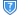 ★②法定代表人或负责人资格说明书、法定代表人或负责人居民身份证复印件（适用于投标方代表为法定代表人或负责人参加的）★③法定代表人或负责人授权委托书、授权代表居民身份证复印件（适用于投标方代表为非法定代表人或负责人参加的）④浙江省范围内设有服务和技术支持机构注册资料声明（投标前已设立售后服务和技术支持机构投标人适用）；对存在有效期的上述资格声明文件必须在有效期内（截止开标当日24：00时止），如遇项目延期，以延期后的最终截止开标时间为准，如此前所递交资格声明文件在项目延期后在有效期外，投标方需重新提供在有效期内的资格声明文件，提供过期的资格声明文件无效。（3）所投产品的资料文件：★①投标货物（服务）说明一览表②项目实施方案（包括但不仅限于租赁设备生产、供货、软件安装、设备维护等内容）★③规范偏离表④售后服务承诺书⑤服务计划书⑥项目经理、技术负责人简历表和项目组成主要成员表⑦投标人简介⑧项目验收方案（包括但不仅限于验收程序、验收内容、验收提交资料等） (4)根据评审需要,投标方自行考虑需提供的资料11.2商务标应包含下列内容并应按顺序装订成册：★（1）开标一览表★（2）项目成本报价表（3）小微企业声明函、网页声明资料（若有）；（4）本单位、制造商 “国家企业信用信息公示系统——小微企业名录”页面查询结果打印件（如有，查询时间为投标前一周内，并加盖投标单位公章）（5）残疾人福利企业声明函（若有）。（6）省级及以上监狱管理局、戒毒管理局（含新疆生产建设兵团）出具的属于监狱企业的声明文件复印件加盖投标单位公章（如有）12、投标人资格的有关声明资料12.1投标人应提交声明其有资格参加投标和中标后有能力履行合同的文件，并作为其投标文件的一部分。12.2投标人提交的合格性的声明文件应使采购人满意，投标人在投标时应是符合条件的投标人。13、投标报价13.1投标人应根据国家的有关规定和招标文件要求并结合企业的实际情况进行投标报价。投标报价以人民币为结算货币，投标报价须包含设备（货物）价款、运输费、安装调试费和税费、培训费、完成本项目的其它费用和政策性文件规定及合同包含的所有风险、责任等各项应有费用，如有漏项，视同已包含在其总项目中，合同总价不予调整。13.2投标人应在投标书的《开标一览表》上写明投标报价项目的单价和总价，如总价金额与按单价汇总金额不一致的，以单价汇总金额计算结果为准若文字大写表示的数据与数字表示的有差别，则以文字大写表示的数据为准当单价与数量的乘积与合价不一致时，以单价为准，除非评标小组认为单价金额小数点有明显错误的，此时应以总价为准，并修改单价。13.3中标后，中标人所填写的单价在合同实施期间不因市场变化因素而变动投标人在计算报价时应考虑一定的风险系数。13.4投标人应按招标文件规定的报价格式进行投标报价。投标人对每种货物只允许有一个报价，招标方不接受任何有选择性的报价。13.5招标方不接受低于成本的投标报价。13.6投标人按照上述要求编制投标报价。一旦确认某一投标人中标，除合同规定的可调整内容外，中标人不得要求追加任何费用。13.7须由中标单位开具正式发票。13.8招标文件中规定由投标单位承担并支付的相关费用在投标报价时应一并考虑。14、投标文件格式14.1投标文件须包括本须知第11条中规定的全部内容，投标人不按招标文件的要求提供的投标文件和资料将视为没有对招标文件作实质性响应，其投标将被拒绝，其风险由投标人自行承担。14.2投标人提交的投标文件应当使用招标文件所提供的投标文件格式，表格格式在不改变格式内容的情况下可自行制作。在所提供表格格式之外，投标人可以增加自行设计的表格及内容，以便更细致全面的说明其能力。15、投标文件编制要求15.1投标人应按第12条所规定的全部内容和顺序用标准A4纸分别装订成册（图纸可采用A3纸），标书封面应注明“项目名称、项目编号、商务（技术）标、正（副）本、投标单位名称”技术标正本一份，副本四份，商务标正本一份，副本二份，若正本与副本之间有差异，以正本为准。投标时要求提供的原件，除了招标文件中有规定投标时可另外单独提交的外，所有原件都需装订在投标文件正本里。15.2商务标和技术标须分别装订成册，技术标中不得包含商务报价，否则按无效标处理。15.3投标文件应用不褪色的材料书写（除本招标文件特别约定外）或打印，字迹应清晰易于辨认，按照招标文件要求的投标文件格式由投标人的法定代表人或其授权的委托代理人签字或盖单位章，其授权的委托代理人签字的，投标文件应附法定代表人签署的授权委托书。投标文件应尽量避免涂改、行间插字或删除，如果出现上述情况，改动之处应加盖单位章或由投标人的法定代表人或其授权的委托代理人签字确认。15.4由于未按招标文件的规定要求编制投标文件，导致评审小组作出的对投标方的误判，责任由投标方自己承担。16、投标有效期16.1投标文件从开标之日起，投标有效期为90天。16.2特殊情况下，在原投标有效期截止之前，采购人可要求投标方同意延长有效期，这种要求与答复均应以书面形式提交。投标方可拒绝这种要求，接受延长投标有效期的投标方将不会被要求和允许修正其投标。四、投标文件的递交17、投标文件的密封和标记17.1投标文件应按以下方法装袋密封标记：技术标包装袋内装技术标正本一份副本四份，商务标包装袋内装商务标正本一份副本二份，外包装封面上应标明“招标编号、投标项目名称、技术标（或商务标）、投标方名称”等，并注明“于2019年08月08日上午10:00前不准启封”的字样，封口应加盖单位公章或法定代表人或负责人或投标授权委托人签字。18、递交投标文件的地点和截止时间18.1开标地点即为投标文件的递交地点，招标方在招标仪式开始前1个小时，即2019年08月08日9:00-10：00接收投标文件。18.2开标开始时间即为投标截止时间，投标文件必须由法定代表人或被授权代表在截止时间前递交，招标代理机构将拒绝在投标截止时间后送达的投标文件。18.3参加开标会时，投标人的法定代表人或其授权委托人未携带身份证的不得入场，且投标将被拒绝。19、迟交的投标文件招标方在规定的投标截止时间以后不接收投标文件。20、投标文件的补充、修改与撤回20.1投标人在提交投标文件以后，在规定的投标截止时间之前，可以以书面形式补充修改或撤回已提交的投标文件，并以书面形式通知招标方。补充、修改的内容为投标文件的组成部分。20.2投标人对投标文件的补充、修改，应按本须知第20条有关规定密封、标记和提交，并在内外层投标文件密封上清楚标明“补充、修改”或“撤回”字样。20.3按规定提交撤回投标文件通知书的不予开标。20.4在投标截止时间之后，投标人不得对其投标做任何修改。20.5从投标截止时间至投标人在投标书格式中确定的投标有效期期满这段时间内，投标人不得撤回其投标。五、其它21、本招标文件解释权归“招标方”。第三章招标项目要求一、采购内容及数量二、项目概述1、本项目为义乌市公安局移动**通租赁、系统专用流量及通信服务项目采购招标。2、服务期限：自合同签订后贰年。3、租赁服务项目明细表：三、服务范围及项目要求通信服务包含1675个移动**通租赁、系统专用流量及通信服务。通信服务包含每个终端24个月每月无限流量（其中4G≥20G/每月）;短信100条;每月300分钟通话。移动**通终端配置要求如下：移动**终端1移动**终端2移动**终端3三、商务要求1.项目投标报价要求1.1除非招标文件另有规定或许可，投标人提供的所有服务内容均应以人民币进行报价。1.2任何报价是通过合理预测与准确核算后，可达到预期设计功能和常规使用效果，满足约定的验收标准和符合自身合法利益的前提下所作出的综合性合理报价，对在投标文件和合同书中未有明确列述、投标方案设计遗漏失误、市场剧变因素、应预见和不可预见的费用等均视为已完全考虑到并包括在投标总价之内。1.3同一标的物只允许有一个报价，否则，其投标将被视为无效投标。1.4招标文件除非另有规定的，否则只允许投标人提交一个投标方案,任何有选择性的投标方案，其投标将被视为无效投标。1.5投标报价为投标方所能承受的一次性最终报价，以人民币为结算币种，须精确到元，，投标报价须包括设备租赁费、流量费、通信服务费、软件安装费、人工费、途中运输费、装卸费、辅助材料费、技术资料费、保修期内的维护费、不可预见的费用及合同中明示或暗示的所有一般风险、责任和义务等一切应由采购人支付的费用，如有漏项，视同已包含在其总项目中，合同总价不予调整。1.6按国家规定由中标人缴纳的各种税收已包含在投标总价内，由中标人向税务机关缴纳。2.工期及服务要求2.1、移动**通租赁及系统专用流量及通信服务≥2年2.2、服务期内出现货物的质量问题，中标人应该在收到业主维修通知后24小时内安排维修，并应在2日内免费更换或修复。2.3、服务期内，与维修相关的所有费用由中标人负责。2.4、合同签订后20个自然日内全数交付移动**通、系统专用流量及通信服务终端现场安装软件通过验收并提交完整的技术资料。3.售后服务要求3.1、提交所供货物的技术文件，包括中文文件，（产品目录、图纸、操作手册、使用说明、维护手册和/或服务指南）。3.2、根据采购方要求就所供货物运用、保养、维护和修理对使用方人员进行培训。3.3、服务：半小时电话响应，24小时内到达维修现场。3.4、在用户所在地提供长期的售后服务网点。4.验收采购人将根据中华人民共和国现行技术标准，按招标文件以及合同规定的验收评定标准等规范，由采购人根据《政府采购合同履约和验收管理办法（暂行）》（义招管办【2008】32号文件）及《义乌市人民政府办公室关于印发规范政府采购管理若干意见的通知》（义政办发〔2017〕102号）文件要求，组织验收。5.付款方式**通终端配发完成并验收后10内，招标人向供应商支付合同总额的35%，验收合格满一年后7个工作日内支付至合同金额的85%，剩余款项验收合格满二年后的7个工作日内全部付清。合同款项凭中标通知书、发票、合同、政府采购验收单和政府采购资金结算单由义乌市财政直接支付。开标、评标和定标须知一、开标1、招标代理机构按本招标文件的招标公告中规定的日期、时间和地点组织公开开标。开标时，必须由投标人的法定代表人或负责人（凭身份证原件）或其授权委托人（凭身份证原件）到场参加开标会议。投标方参加开标的代表应在投标时间截止前签名报到以表明其出席，招标方对投标方的代表进行确认。2、开标程序：招标方按以下程序进行开标和评标2.1招标方首先举行开标仪式，开标仪式由招标代理机构主持；2.2由投标人或者其共同推选的代表检查投标文件的密封情况，经确认无误后由采购人或者采购代理机构工作人员当众拆封、清点投标文件（包括正本、副本）数量，将未拆封的商务（报价文件）和拆封后的技术文件由现场工作人员护送至指定的评审地点，对不符合装订要求的投标文件，由现场工作人员退还供应商代表。2.3技术标评审结束，进行商务标开标。2.3.1在商务标开标时，由采购人代表或采购代理机构工作人员采用公共资源交易中心抽取程序在技术标有效供应商中随机抽取一名投标人代表作为监标人，检查商务标密封完好性情况（指的是有无拆封）和监督开标唱标情况。 2.3.2由有关工作人员当众拆封技术标合格的投标人的商务标，宣读投标人名称、投标价格和投标文件的其他主要内容2.3.3采购代理机构组织做好开标记录, 供应商代表对开标记录进行当场校核及勘误，并签字确认；同时由记录人、监标人等当场签字确认。供应商代表未到场签字确认或者拒绝签字确认的，不影响评审过程。二、评标3、评标小组招标方将根据招标采购项目的特点确定评标委员会（即评标小组）。其成员由评审专家和采购人代表5人及以上单数组成。评标小组对投标文件进行审查、质疑、评估和比较。4、评标原则4.1评标小组将遵循公开、公平、公正的原则，严格遵守评标工作纪律。4.2先评技术标，再评商务标。4.3客观公正对待所有投标人，对所有投标评审均采用相同的程序和标准。评标的依据为招标文件和投标文件。4.4异常或特殊情况处理：4.4.1在评标过程中，出现以下情况之一的，经评标委员讨论作出处理意见，并在征得所有供应商同意后可以继续进行招标活动，如有供应商不同意，则本项目招标作废标处理。①未折封的投标文件在传送过程中，导致标书密封不完好或误拆密封好的投标文件。②招标文件中的实质性内容或评审标准有不一致的（招标文件中其它地方规定有处理方法的除外）。4.4.2在评标过程中，出现其它异常或特殊情况时，由评标小组集体讨论决定。4.5供应商的认定不同供应商之间单位负责人（法定代表人）为同一人或者存在直接控股、管理关系的不同供应商，不得参加同一合同项下的政府采购活动。5、评标过程的保密5.1开标后，直至授予中标人合同为止，凡属于对投标文件的审查、澄清、评价和比较等有关的资料以及中标候选人的推荐情况等与评标有关的任何情况均严格保密。5.2在投标文件的评审和比较、中标候选人推荐以及授予合同的过程中，投标人向采购人和评标小组施加影响的任何行为，都将会导致其投标被拒绝。5.3中标人确认后，采购人不对未中标人就评标过程以及未能中标原因作出任何解释。未中标人不得向评标小组人员或其他有关人员索问评标过程的全部情况。5.4为保证定标的公正性，在评标过程中，评标成员不得与投标人私人交换意见。在招标工作结束后，凡与评标情况有接触的任何人不得也不应将评标情况扩散出评标成员之外。5.5评标小组不向落标方解释落标原因，不退还投标文件。6、投标文件的澄清6.1为有助于投标文件的审查、评价和比较，评标小组可以以书面形式要求投标人对同一份投标文件含义不明确或同类问题表述不一致的内容（招标文件其它地方有规定处理方法的除外）作必要的澄清或说明，投标人应采用书面形式进行澄清或说明，但不得超出投标文件的范围或改变投标文件的实质性内容。根据本须知第8条规定，凡属于评标小组在评标中发现的计算错误并进行核实的修改不在此列。6.2不同份投标文件之间同类问题的内容如发现不一致的，如果是正本与副本不一致的，应以正本为准。如果未标明正本或副本的，则评标委员会可以按照上面6.1条操作处理。6.3在对投标文件的澄清或说明期间，投标人法人代表或负责人或法人委托人必须在场如果投标方代表拒绝按评标委员会要求作出澄清或说明，或者拒绝签字的，评标委员会可以对其作出无效标处理。7、投标文件的资格性和符合性评审7.1评标时，评标小组将首先评定每份投标文件是否在实质上响应了招标文件的要求。所谓实质上响应，是指投标文件应与招标文件的所有实质性条款、条件和要求相符，无显著差异或保留，7.2如果投标文件出现第五章规定的内容，即为实质上不响应招标文件的各项要求，评标小组将予以拒绝（或作为无效标），并且不允许投标人通过修改或撤销其不符合要求的差异或保留，使之成为具有响应性的投标。7.3评标小组在作出任何一项无效标决定前，都应当严格遵循以下程序：7.3.1要求当事投标人作相应的答辩7.3.2将答辩记录送当事投标人法定代表人或其授权委托的全权代表签字确认7.3.3在充分讨论的基础上集体表决7.3.4若表决通过无效标决定，告知当事投标人，并在评标报告中详细载明无效标理由、依据、答辩的情况和集体表决的情况（同意无效标和不同意无效标的评标小组成员均应当注明）。8、投标文件计算错误和不同文字文本的修正8.1修正原则如下：8.1.1《报价（开标）一览表》内容与《分项报价表》内容不一致的，以《报价（开标）一览表》为准8.1.2投标文件的大写金额和小写金额不一致的，以大写金额为准8.1.3总价金额与按单价汇总金额不一致的，以单价汇总金额计算结果为准8.1.4当单价与数量的乘积与合价不一致时，以单价为准，除非评标小组认为单价金额小数点有明显错误的，此时应以总价为准，并修改单价8.1.5对不同文字文本投标文件的解释发生异义的，以中文文本为准评标委员会可以拒绝接受不是中文版的投标文件以及与投标相关的资料。8.2按上述修正错误的原则及方法调整或修正投标文件的投标报价，投标人同意后，调整后的投标报价对投标人起约束作用。如果投标人不接受修正后的报价，则其投标将被拒绝，并不影响评标工作。9、评标办法本项目采用综合评分法（具体评标办法见后）。10、决标评标小组依据本招标文件规定的评标标准和方法，对投标文件进行评审和比较，向招标方提出书面评标报告，并直接确定中标人。三、定标11、中标通知11.1投标人自2016年1月1日起到中标公告期结束前无行贿犯罪记录（评标结束后，发放中标通知书前由采购人通过中国裁判文书网（http://wenshu.court.gov.cn/）按照招标文件约定对拟中标（成交）单位及其拟派项目负责人的行贿犯罪记录进行查询，查询结果以网站页面显示内容为准）,经查实，中标人有前述行贿犯罪记录的，取消其中标资格，采购人依法重新组织采购。11.2评标结束后，评标结果公告期限为自本公告发布之日起至第2日24小时止，发布评标结果公告的媒体为：浙江政府采购网站、义乌市公共资源交易平台。11.3公告期内，如无有效异议，公告期结束，经采购中心审核，最终由采购人确认并签发《中标通知书》，中标方凭有效声明到采购人处领取《中标通知书》。《中标通知书》一经发出即发生法律效力。12、合同签订12.1中标人自接到《中标通知书》后应在三十天内到采购人处与采购人签订合同。12.2招标文件、中标人的投标文件、评标过程中投标人在询标时作出的承诺及其澄清文件等，均为签订合同的依据。12.3中标人不遵守招标文件和投标文件的要约及承诺而擅自修改报价，或在接到《中标通知书》后借故拖延、拒签合同而造成超过规定时间的，取消该投标人的中标资格。在此情况下，采购人和招标代理机构重新招标，对受影响的投标人不承担任何责任。12.4采购人与中标人签订合同后招标代理机构将中标结果通知落选投标人，采购人和招标代理机构对评标结果不负责解释。12.5采购人变更数量的权利采购人在授予合同时有权对“技术要求及采购货物一览表”中规定的货物数量和服务予以增加或减少，但必须符合《中华人民共和国政府采购法》及义乌市政府采购的相关规定。四、质疑和投诉13.1开标过程中，投标人对开标有异议的，应当在开标现场书面提出，评审委员应对异常情况制作相关记录13.2开评标结束后，投标人或者其他利害关系人对依法必须进行招标的项目的评标结果有异议的，应在采购结果公告期限结束之日（公告发布之日起至第2日24小时止）起7个工作日内依据招投标相关法律法规向采购人、招标代理机构提出质疑。采购人或招标代理机构将在收到书面质疑后7个工作日内对质疑内容作出答复。若投标人对采购人或招标代理机构的答复、处理结果不满意，应在收到采购人或招标代理机构的书面答复后十五个工作日内到招标投标管理部门投诉。13.3质疑投诉的相关规定（一）质疑投诉递交的资料需为书面材料。质疑投诉书面材料需法人代表人（或负责人）或授权代表签字并加盖公章。（二）质疑投诉属于以下情况之一的，将不予受理：(1).质疑投诉人不是所投诉项目的参与者，或者与质疑投诉项目无任何利害关系。(2).质疑投诉事项不具体，且未提供有效线索，难以查证。(3).未提供书面质疑或者质疑未加盖公章的；投诉人为法人或者其他组织，其投诉书未经法定代表人或者主要负责人签字并加盖公章的。(4).已超过招标文件规定质疑投诉提出期限的事项。(5).投诉事项已作出处理决定，并且投诉人没有提出新的证据(6).质疑投诉的事项已经进入行政复议或者行政诉讼程序的；投诉事项应先提出质疑而没有提出质疑的。(7).不符合《政府采购质疑和投诉办法》（财政部令第94号）等有关规定的投诉。第五章投标文件的有效性1、有下列情形之一的，招标方将不予受理投标文件：1.1逾期送达的或未送达指定地点的。1.2投标文件未密封的；封口未加盖单位公章或法定代表人或投标授权委托人签字。1.3参加开标会时，投标方法定代表人未携带居民身份证或授权委托人未携带居民身份证及授权委托书的不得入场，且投标将被拒绝。1.4投标人未按规定报名的或报名时名称与投标时不一致。1.5投标文件只有技术标或者只有商务标或投标文件技术标与商务标密封在一起的。2、投标文件在技术标评审出现下列情形之一的，由评标委员会审核后按无效投标文件处理：2.1技术标或技术标封装物中包含商务报价的2.2投标文件未装订的	2.3招标文件关于投标文件组成内容技术标要求中打“★”的内容，投标方的投标文件内容未提供完整或关键字迹模糊、无法辨认的或未按其规定的格式及要求填写、签字、盖章或提供的投标文件内容不符合招标文件的中有关打★号的条款的规定2.4投标方的投标资格未符合招标文件的资格要求规定2.5投标人递交两份或多份内容不同的投标文件（不含正副本不一致），且未声明哪一个有效，但按招标文件规定提交备选投标方案的除外2.6投标方所投产品的数量不符合招标文件规定的2.7投标方借用或冒用他人名义或证件、涂改文件、伪造或编造投标文件的2.8投标中不同投标单位的投标文件出现雷同或相似（包括部分雷同或相似），对所有雷同或相似投标人按废标处理，投标方串标的，招标方将保留进一步追究责任的权利2.9其它对本招标文件中打★号的条款未完全响应的2.10经评标委员会认定，投标文件附有采购人不能接受的条件2.11对于评标委员会提出的要求投标方澄清或说明的，如果投标方代表拒绝澄清或说明，或者拒绝签字的，评标委员会可以对其作出无效标处理。2.12单位负责人为同一人或者存在直接控股、管理关系的不同供应商。3、投标文件商务标评审出现下列情形之一的，由评标委员会审核后按无效投标文件处理：3.1.招标文件关于投标文件组成内容商务标要求中打“★”的内容，投标方的投标文件内容未提提供完整或关键字迹模糊、无法辨认的或未按其规定的格式及要求填写、签字、盖章或提供的投标文件内容不符合招标文件的中有关打★号的条款的规定3.2投标总价高于最高限价或低于项目成本总价的3.3投标方的所投产品的数量不符合招标文件规定的3.4投标方对同一采购项目两个或两个以上（两种或两种以上方案）报价的或两个或两个以上（两种或两种以上方案）成本价的，且未声明哪一个有效3.5经评标委员会审议认为投标文件附有采购人不能接受的条件，评标委员会认为投标人的报价明显低于其他通过符合性审查投标人的报价，有可能影响产品质量或者不能诚信履约的，要求其在评标现场合理的时间内提供书面说明，必要时提交相关材料；投标人不能佐证其报价合理性的。3.6其它对本招标文件中打★号的条款未完全响应的3.7当投标人由于报价计算错误，投标人拒绝接受按招标文件的规定进行的修正处理（或拒绝签名确认）。4、其他违反法律法规的的情况。5、评标过程中，非上述所罗列的情况，不得以无效标处理。评标办法根据《中华人民共和国政府采购法》及相关法律的有关规定，为更好地做到公开、公平、公正，结合本次招标的特点，特制定本评标办法，本项目的评标办法为综合评分法。一、评审程序评标小组以开标、评标、询标情况为基本依据，按照招标文件的规定，对各投标人的投标文件分技术部分、商务报价二个部分按以下评程序进行分析、评议：（一）对投标人的技术文件进行符合性审查，确定技术标有效单位（二）对技术标有效的投标单位的技术标进行评分，计算出各技术标有效的投标单位的技术得分（详见三、评分细则）（三）对技术标有效的投标人的商务标进行公开唱标（四）评标委员会对技术标有效投标单位进行商务标评审，确定商务标评审有效投标单位。（五）对商务标评审后有效的投标单位计算商务报价分和综合得分（详见三、评分细则）（六）确定中标人1、首先，评标委员按综合得分从高到低顺序进行排列；得分相同的，按投标报价由低到高顺序排列；得分且投标报价相同的，按技术分从高低顺序排列，技术分也相同的，由采购人代表采用公共资源交易中心抽取程序随机确定排列顺序。2、其次，评标委员会直接确定排名第一的投标单位为中标单位。（七）、完成评标报告评标委员会根据评审相关情况作出评标报告。二、确定的中标人放弃中标等情况的处理当确定的中标人放弃中标，因不可抗力提出不能履行合同，或者质疑投诉成立，取消中标人资格的，都不再确定其余投标人作为中标人。三、评分细则第七章 义乌市政府采购合同（样本）甲方：                                乙方：________________________________根据 2019年 月   日义乌市公安局移动**通租赁、系统专用流量及通信服务采购项目（招标编号：YWCG2019061GK）招标结果和招标文件要求，并依照《中华人民共和国合同法》《中华人民共和国政府招标法》及其他等有关法律、行政法规的规定，同时在平等、公平、诚实和信用的原则下，经双方协商一致，订立本合同。第一条、合同文件：招标文件及其补充文件、询标承诺、询疑答复、投标响应文件、双方来函。合同文件组成的所有内容是构成合同不可分割的部分，与合同具有同等法律效力。第二条、合同清单及价格合同结算价中须包括___________________及合同中明示或暗示的所有一般风险、责任和义务等一切应由采购人支付的费用。单位：人民币元第三条、技术资料1、乙方应按招标文件规定的时间向甲方提供使用货物的有关技术资料。2、没有甲方事先书面同意，乙方不得将由甲方提供的有关合同或任何合同条文、规格、计划、图纸、样品或资料提供给与履行本合同无关的任何其他人。即使向履行本合同有关的人员提供，也应注意保密并限于履行合同的必需范围。第四条、产权担保乙方保证所交付的租赁设备及所提供的服务内容的所有权完全属于乙方且无任何抵押、查封等产权瑕疵。第五条、保密条款第六条、设备租赁期及服务内容第七条、知识产权乙方应保证提供服务过程中不会侵犯任何第三方的知识产权。第八条、转包或分包1.本合同范围的服务，应由乙方直接提供，不得转让他人提供；2.乙方不得将本合同范围的服务全部或部分分包给他人提供；3.如有转包或分包行为，甲方解除合同，并追究乙方的违约责任。第九条、合同履行时间及履行地点1. 履行时间：__________________________________2. 履行地点：__________________________________第十条、款项支付1、付款方式：_______________________2、当提供的租赁设备数量与实际使用数量不一致时，乙方应根据实际使用量供货，合同的最终结算金额按中标价进行计算。第十一条、税费本合同执行中相关的一切税费均由乙方负担。第十二条、违约责任：1．甲方无正当理由拒收接受服务的，甲方向乙方偿付合同款项百分之   作为违约金。2．甲方无故逾期验收和办理款项支付手续的,甲方应按逾期付款总额每日万分之   向乙方支付违约金。3．乙方未能如期提供服务的，每日向甲方支付合同款项的千分之   作为违约金。乙方超过约定日期10个工作日仍不能提供服务的，甲方可解除本合同。乙方因未能如期提供服务或因其他违约行为导致甲方解除合同的，乙方应向甲方支付合同总值   %的违约金，如造成甲方损失超过违约金的，超出部分由乙方继续承担赔偿责任。 4.如果乙方提供的服务项目的质量未达到本合同规定标准的，则甲方有权拒绝，乙方需向甲方偿付合同款项的   %的违约金。如造成甲方损失超过违约金的，超出部分由乙方继续承担赔偿责任。第十三条：不可抗力事件处理1、在合同有效期内，任何一方因不可抗力事件导致不能履行合同，则合同履行期可延长，其延长期与不可抗力影响期相同。2、不可抗力事件发生后，应立即通知对方，并寄送有关权威机构出具的证明。3、不可抗力事件延续_____天以上，双方应通过友好协商，确定是否继续履行合同。第十四条、诉讼本合同项目所在地为义乌市，本合同发生争议产生的诉讼，可向项目所在地有管辖权的法院提起诉讼。第十五条、合同双方确认本合同及合同约定的其它文件组成部分中的各项约定都是通过法定招标过程形成的合法成果，如果中标单位的投标文件与招标文件要求不一致的，履约时应以有利于采购人的条款执行。如果不一致条款不是合同双方真实意思的表示，对合同双方不形成任何合同或法律约束力。合同双方也不存在且也不会签订任何背离合同实质性内容的其他协议或合同。如果存在或签订背离本合同实质性内容的其他协议或合同，也不是合同双方真实意思的表示，对合同双方不构成任何合同或法律约束力。第十六条、合同生效及其它1、合同经双方法定代表人或授权代表签字并加盖单位公章后生效。2、本合同未尽事宜，遵照《合同法》有关条文执行。第十七条、本合同一式____份，供需双方各执____份，义乌市政府采购中心执一份，义乌市财政局执一份，均具同等效力。第十八条、本合同在合同签订之日起报义乌市财政局备案。第十九条、本合同（□是 □否）为可融资合同。甲    方：________________________  乙    方：________________________地    址：________________________  地    址：________________________法定代表人：______________________  法定代表人：______________________授权代表：_____________________  _  授权代表：____________________    电    话：________________________  电    话：________________________帐户名称：________________________  帐户名称：________________________开户银行：________________________  开户银行：________________________帐    号：________________________  帐    号：________________________签约时间：________________________  签约地点：                         第八章投标文件部分格式一、封面格式二、技术标部分格式：1、义乌市政府采购项目投标承诺书2、法定代表人（负责人）说明书3、法定代表人（负责人）授权书4、项目经理、技术负责人简历表和项目组成主要成员表5、售后服务承诺书6、服务计划书7、投标货物（服务）说明一览表8、规范偏离表三、商务标投标文件部分格式：9、小微企业声明函（见附件）；10、残疾人福利企业声明函（见附件）。11、开标一览表12、项目成本报价表四、质疑函范本五、投诉书范本封面格式正本（副本）                        采购项目投标文件（招标编号）投标文件内容：（技术标或商务标）投标人：（盖章）法定代表人或负责人或其委托代理人：（签字或盖章）日期：年 月 日1、义乌市政府采购项目投标承诺书致：采购人名称和代理机构名称1、我单位已认真阅读了本项目的招标公告、招标文件、技术要求、图纸、招标补充（答疑）文件及相关资料，对其全部内容和要求有实质性了解，并对这些内容表示理解且无任何异议，接受其全部内容及要求，承诺本单位的投标文件已经完全响应并符合其全部条件和要求，愿意参加投标并愿意中标2、自愿接受义乌市财政局的管理，并严格遵守义乌市财政局制定的招投标管理制度、规范和纪律。3、我单位承诺参与本次投标的资格符合《中华人民共和国政府采购法》的规定，并承诺近三年内，在经营活动中没有重大违法记录。我单位承诺财务状况良好，并已依法按时缴纳税收和社会保障资金。我单位承诺具备履行本项目合同所必需的设备和专业技术能力。4、积极主动配合义乌市财政局的调查。及时、如实、全面地回答义乌市财政局提出的问题，并在调查笔录中签字确认。如拒绝签字确认的，则视为我单位及有关工作人员认可调查笔录中的全部内容，并对最终的调查结果无任何异议，且自愿放弃一切救济途径。5、不转让、出借、涂改、伪造资质（资格）证书或者以其他方式允许其他单位（个人）以我单位（本人）名义承接业务。6、不与采购人或者其他投标人相互串通投标，围标，不以行贿等不正当手段谋取中标。7、在备案、招标、投标、报名、开标、评标、询标、中标、签订合同、合同备案等招投标预备和进行的全过程中提供的资料均真实、有效，不弄虚作假。8、我方已详细审核全部招标文件，包括修改文件(如果有的话)，及有关附件，我方同意放弃提出含糊不清或误解的权力。9、我方同意所递交的投标文件在招标期内有效，在此期间内我方有可能中标，我方将受此约束。10、我方相信贵方的招标结果是公正、合法的，无论我方中标还是落标，我方将接受这一结果。11、一旦我方中标，我方将严格依照招标文件中的相关规定与招标方签订合同。12、不低于企业成本价投标，不恶意过高报价，不扰乱招投标的正常秩序。13、严格遵守开标会议纪律，不在开标会场吵闹、滋事，服从工作人员指挥。14、按照法律法规和本项目招标文件规定的程序和方式进行异议和投诉，不越级投诉，不无理投诉。如捏造事实、伪造材料或者以非法手段取得材料进行投诉，给他人造成损失的，依法承担赔偿责任。上述承诺事项已认真逐项核对，均表达我单位真实意见，愿承担任何责任。若有任何弄虚作假内容或未遵守上述约定的，经查实后，愿意放弃投标及中标资格。如我单位违反上述承诺事项，无条件接受义乌市财政局或相关监管部门作出的任何管理和处理决定，并自愿承担一切不利的后果。投标人（公章）：法定代表人或其授权的委托代理人（签字或盖章）：  年  月  日2、法定代表人（负责人）说明书（格式）姓名：                           性别：年龄：                           职务：身份证号码：系                                 （单位名称）的法定代表人（负责人），法定地址：                              。为                                 项目的投标、开标等事宜，签署上述投标文件，进行合同谈判、签署合同和处理与之有关的一切事务。特此声明投标单位：（盖章）                法定代表人（负责人）签字：日期：    年   月    日              说明：须按营业执照的法定代表人（负责人）名称填写。3、法定代表人（负责人）授权书（格式）项目名称：               日    期：               致：（采购人名称）                    （招标代理机构名称）             注册于                                 （注册地址）的                                                              （投标人名称），系中华人民共和国合法企业；本人             （授权人姓名）系该公司的法定代表人（负责人）。现特授权本单位的（被授权人姓名）               （身份证号码）                             为我公司合法代理人，全权代表我公司办理就                                                     项目的投标、谈判、签约等具体工作，并签署全部有关的文件、协议及合同。我公司对被授权人的签名负全部责任。在撤销授权的书面通知以前，本授权书一直有效。被授权人签署的所有文件（在授权书有效期内签署的）不因授权的撤销而失效。被授权人无转委托。特此声明。被授权人身份证复印件：投标人公章：授权人签名：                       职        务：                被授权人签名：                     注：投标人法定代表人（负责人）参加投标的，提供法定代表人说明书（负责人）和身份声明即可。4、项目经理、技术负责人简历表投标单位：（盖章）_________________________投标方代表签字：_____________________注：1、本表须置于投标响应文件中，必填，项目经理、技术负责人分两张填写。2、项目经理、技术负责人如有技术等级或职称证书，需将证书复印件（加盖投标响应单位公章）附于表后。3、本表可在不改变格式的情况下自行制作。项目组成主要成员表投标单位：（盖章）投标方代表签字：_______注：1、本表须置于投标响应文件中，必填。2、项目成员如有技术等级或职称证书，需将证书复印件（加盖投标单位公章）附于表后。3、本表可在不改变格式的情况下自行制作。5、售后服务承诺书根据贵方为      年    月   日YWCG2019061GK招标项目的投标邀请，我方对该项目做出如下售后服务承诺：1、保修年限、范围、保修条件2、解决问题、排除故障的速度3、设备(软件)使用的培训、指导4、售后服务方面的其他承诺（安装、定期巡检等）5、售后服务联系方式（联系人、联系电话、维修点、响应时间等）6、其他优惠条件7、承诺中标公告截止日后15个工作日内在浙江省范围内建立服务和技术支持机构（本条内容适用于非浙江省范围内注册投标人且未在浙江省范围内建立服务和技术支持机构投标人） 企业名称（盖章）：                                签字代表  ：                                       年      月      日6、服务计划书    服务计划书承诺内容对照招标文件评分标准中服务计划书内容进行填写（有则填写，无的内容则无需填写），格式自拟。投标人名称（盖公章）:_____________________              法定代表人（或负责人）或其授权的委托代理人签字：                年        月        日7、投标货物（服务）一览表招标编号：YWCG2019061GK投标人名称（盖公章）：                      法定代表人（负责人）或其授权的委托代理人签字：                   日 期：      年    月      日备注：1、投标方应此表在改变格式的情况下可自行制作8、规范偏离表招标编号：YWCG2019061GK投标人名称（盖章）：                      投标方代表签字：                   日 期：      年    月      日注：1、投标方应仔细对第三章招标项目要求进行逐条分析，如投标内容与招标文件内容有不一致的，则须在上表中列明并详细填写。2、如招标文件内容与投标文件内容都一致的，则本表可以在相关的签字、盖章后，不需要填写其它内容或在“偏离情况详细说明”栏内只填写一个无字。3、此表在不改变表式内容的情况下可自行制作9、小微企业声明函本公司郑重声明，根据《政府采购促进中小企业发展暂行办法》（财库〔2011〕181号）的规定，本公司为                  （请填写：小型、微型）企业。即，本公司同时满足以下条件：1.根据《工业和信息化部、国家统计局、国家发展和改革委员会、财政部关于印发中小企业划型标准规定的通知》（工信部联企业〔2011〕300号）规定的划分标准，本公司为               （请填写：小型、微型）企业。2.本公司参加             单位的           项目采购活动提供本企业制造的货物，由本企业承担工程、提供服务，或者提供其他                     （请填写：小型、微型）企业制造的货物。本条所称货物不包括使用大型企业注册商标的货物。本公司对上述声明的真实性负责。如有虚假，将依法承担相应责任。                     企业名称（盖章）：     日  期：          备注说明：1、《中小企业声明函》中，须同时满足以上两个条件。如投标人提供非本企业制造的货物，须提供制造商“国家企业信用信息公示系统——小微企业名录”页面查询结果（查询时间为投标前一周内，并加盖投标人公章）；2、如联合体投标时，联合体各方均为小型、微型企业的，联合体各方须提供《中小企业声明函》以及“国家企业信用信息公示系统——小微企业名录”页面查询结果（查询时间为投标前一周内，并加盖本单位公章）；联合体其中一方为小型、微型企业的，联合协议中须约定小型、微型企业的协议合同金额占到联合体协议合同总额30%以上。10、残疾人福利性单位声明函本单位郑重声明，根据《财政部 民政部 中国残疾人联合会关于促进残疾人就业政府采购政策的通知》（财库〔2017〕 141号）的规定，本单位为符合条件的残疾人福利性单位，且本单位参加______单位的______项目采购活动提供本单位制造的货物（由本单位承担工程/提供服务），或者提供其他残疾人福利性单位制造的货物（不包括使用非残疾人福利性单位注册商标的货物）。本单位对上述声明的真实性负责。如有虚假，将依法承担相应责任。               单位名称（盖章）：       日  期：11、开   标   一    览    表投标方名称（盖章）：____________________________  日  期:________________投标方代表签字：________________        职  务:____________1、投标报价为投标方所能承受的一次性最终报价，以人民币为结算币种，须精确到元，，投标报价须包括设备租赁费、流量费、通信服务费、软件安装费、人工费、途中运输费、装卸费、辅助材料费、技术资料费、保修期内的维护费、不可预见的费用及合同中明示或暗示的所有一般风险、责任和义务等一切应由采购人支付的费用，如有漏项，视同已包含在其总项目中，合同总价不予调整。投标报价为投标方所能承受的最低、最终报价。只允许有一个报价，有选择的报价将不予接受；2、此表在不改变表式的情况下，可自行制作。3、与投标货物（服务）一览表相对应4、合同签订后，如项目遇有追加的，则按照中标单价据实结算，追加数量合计金额不得超过合同总额的10%。12、项目成本报价表投标方名称（盖章）：____________________________日期:________________投标方代表签字：________________职务:____________备注：1、投标单位应按照招标项目内容要求，根据项目特点和企业条件确定该项目成本报价，项目成本总价不得高于投标总价，否则投标无效。2、此表在不改变表式的情况下，可自行制作质 疑 函 范 本（供参考）一、质疑供应商基本信息质疑供应商：                                        地址：                          邮编：                                                   联系人：                      联系电话：                              授权代表：                                          联系电话：                                            地址：                         邮编：                                                二、质疑项目基本情况质疑项目的名称：                                      质疑项目的编号：               包号（如有请填写）：                 采购人名称：                                         采购文件获取日期：                                           三、质疑事项具体内容质疑事项1：                                         事实依据：                                          法律依据：                                          质疑事项2……四、与质疑事项相关的质疑请求请求：                                               签字(签章)：                   公章：                      日期：    质疑函制作说明：1.供应商提出质疑时，应提交质疑函和必要的证明材料。2.质疑供应商若委托代理人进行质疑的，质疑函应按要求列明“授权代表”的有关内容，并在附件中提交由质疑供应商签署的授权委托书。授权委托书应载明代理人的姓名或者名称、代理事项、具体权限、期限和相关事项。3.质疑供应商若对项目的某一分包进行质疑，质疑函中应列明具体分包号。4.质疑函的质疑事项应具体、明确，并有必要的事实依据和法律依据。5.质疑函的质疑请求应与质疑事项相关。6.质疑供应商为自然人的，质疑函应由本人签字；质疑供应商为法人或者其他组织的，质疑函应由法定代表人、主要负责人，或者其授权代表签字或者盖章，并加盖公章。投 诉 书 范 本（供参考）一、投诉相关主体基本情况投诉人：                                               地     址：                             邮编：            法定代表人/主要负责人：                                     联系电话：                                             授权代表：             联系电话：                  地     址：                             邮编：                             被投诉人1：                                             地     址：                             邮编：           联系人：               联系电话：                       被投诉人2……相关供应商：                                               地     址：                             邮编：           联系人：               联系电话：                            二、投诉项目基本情况采购项目名称：                                        采购项目编号：                 包号：              采购人名称：                                             代理机构名称：                                         采购文件公告:是/否 公告期限：                                 采购结果公告:是/否 公告期限：                        三、质疑基本情况投诉人于   年   月  日,向                   提出质疑，质疑事项为：                                采购人/代理机构于   年   月   日,就质疑事项作出了答复/没有在法定期限内作出答复。四、投诉事项具体内容投诉事项 1：                                       事实依据：                                         法律依据：                                          投诉事项2……五、与投诉事项相关的投诉请求请求：                                               签字(签章)：                   公章：                      日期：    投诉书制作说明：1.投诉人提起投诉时，应当提交投诉书和必要的证明材料，并按照被投诉人和与投诉事项有关的供应商数量提供投诉书副本。2.投诉人若委托代理人进行投诉的，投诉书应按照要求列明“授权代表”的有关内容，并在附件中提交由投诉人签署的授权委托书。授权委托书应当载明代理人的姓名或者名称、代理事项、具体权限、期限和相关事项。3.投诉人若对项目的某一分包进行投诉，投诉书应列明具体分包号。4.投诉书应简要列明质疑事项，质疑函、质疑答复等作为附件材料提供。5.投诉书的投诉事项应具体、明确，并有必要的事实依据和法律依据。6.投诉书的投诉请求应与投诉事项相关。7.投诉人为自然人的，投诉书应当由本人签字；投诉人为法人或者其他组织的，投诉书应当由法定代表人、主要负责人，或者其授权代表签字或者盖章，并加盖公章。序号项目内容技术要求数量最高限价一移动**通租赁、系统专用流量及通信服务采购项目详见招标项目要求1项723.75万元序号内容规定内容规定1项目综合说明项目名称： 义乌市公安局移动**通租赁、系统专用流量及通信服务采购项目，采购内容及数量:具体详见《第三章招标项目要求》2招标方式公开招标3投标单位资格要求详见招标公告4交货日期详见第三章招标项目要求5招标文件发售时间和地点详见招标公告6现场踏勘时间采购方不统一组织投标方前往项目实施场地踏勘，根据项目实际投标需求，投标方可自行前往项目实施场地进行现场探勘，以获取编制投标文件所需资料，如投标方因未现场踏勘原因导致投标文件出现错误或遗漏的，由投标方自行承担责任。7招标答疑截止时间答疑与澄清：投标人如认为招标文件表述不清晰、存在歧视性、排他性或者其他违法内容的，可以自收到采购文件之日（发售截止日之后收到采购文件的，以发售截止日为准）或者采购文件公告期限届满之日（自本公告发布之日起至第6个工作日24时止）起7个工作日内，以书面递交或传真形式要求招标方作出书面解释、澄清或者向招标方提出书面质疑；本项目不组织答疑会；招标方的答疑内容和书面澄清文件是招标文件的组成部份，同时将书面澄清文件向所有投标人发送。投标人在收到该澄清文件后应于1 日内，以书面或传真形式（签署意见并加盖公章）向招标代理机构回函给予确认。过期未回复的，视为默认接受。8投标有效期自开标之日起90天（日历天）9投标文件递交地点义乌市望道路300号义乌市行政服务中心大楼4楼政府采购中心窗口（4005室旁）10投标文件份数商务标正本一份，副本二份技术标正本一份，副本四份11递交投标文件时间招标方2019年08月08日上午9：00—10：00接收投标文件，逾期送达或未按要求密封的投标文件将予以拒收。12开标时间和地点开标时间：2019年08月08日上午10时开标地点：义乌市望道路300号义乌市行政服务中心大楼4楼开标室参加开标会时，必须由投标人的法定代表人或负责人（凭身份证原件）或其授权委托人（凭身份证原件及法人授权委托书）到场参加开标会议。投标人的法定代表人（负责人）或其授权委托人未携带身份证的不得入场，且投标将被拒绝。13评标办法综合评分法14付款方式详见第三章招标项目具体要求15其他1）投标报价超过最高限价的，其投标为无效标。2）招标文件中要求投标人在制作投标文件时，提供的复印件必须根据评审细则对评审的内容复印完整、清晰可辨，否则在评审时以最不利于投标人原则评审。16信用记录投标人在公开网站上能查到的被财政部或浙江省财政厅处理（或处罚）而处于暂停政府采购资格期的或处于暂停承接业务资格期的；或被国家级、浙江省级、义乌市级行业主管部门处罚处于暂停承接业务资格期的；或被义乌市政府采购监管部门列入不良行为还在公告期内的或者处于暂停政府采购资格期的；或被“信用中国”（www.creditchina.gov.cn）、中国政府采购网（www.ccgp.gov.cn）列入失信被执行人、重大税收违法案件当事人名单、政府采购严重违法失信行为记录名单的，其投标将作无效标处理。17政府采购节能环保产品1、根据财政部 发展改革委 生态环境部 市场监管总局关于调整优化节能产品、环境标志产品政府采购执行机制的通知财库〔2019〕9号文件要求，投标人所投产品如属于节能产品政府采购品目清单或环境标志产品政府采购品目清单内的，投标人所投的相应产品须在中国政府采购网节能清单查询目录（http://www.ccgp.gov.cn/search/jnqdchaxun.htm）或环保清单查询目录（http://www.ccgp.gov.cn/search/hbqdchaxun.htm）
中可查询到，并且提供该产品所在的节能清单查询目录或环保清单查询目录中查询页内容打印件并加盖投标单位公章。 ★2、招标需求中要求提供的产品属于节能产品政府采购品目清单中强制采购的，投标人须提供该清单内产品，否则其投标将作为无效标处理。18小微企业有关政策1、根据财库〔2011〕181号的相关规定，在评审时对最终认定为小型和微型企业的投标报价给予 6 %的扣除，取扣除后的价格作为最终投标报价（此最终投标报价仅作为价格分计算）。属于小型和微型企业的，投标文件中投标人必须提供的《中小企业声明函》以及本单位、制造商（如有）“国家企业信用信息公示系统——小微企业名录”页面查询结果（查询时间为投标前一周内，并加盖本单位公章），并在报价明细表中说明制造商情况。2、根据财库[2017]141号的相关规定，在政府采购活动中，残疾人福利性单位视同小型、微型企业，享受评审中价格扣除政策。属于享受政府采购支持政策的残疾人福利性单位，应满足财库[2017]141号文件第一条的规定，并在投标文件中提供残疾人福利性单位声明函。3.根据财库[2014]68号的相关规定，在政府采购活动中，监狱企业视同小型、微型企业，享受评审中价格扣除政策，并在投标文件中提供由省级以上监狱管理局、戒毒管理局（含新疆生产建设兵团）出具的属于监狱企业的声明文件（格式自拟）。”(注：未提供以上材料的，均不给予价格扣除）。19政采贷为支持和促进中小企业发展，进一步发挥政府采购政策功能，根据《义乌市政府采购支持中小企业信用融资暂行办法》，供应商若有融资意向，登陆义乌市公共资源交易平台（http://ywjypt.yw.gov.cn/）“政采贷”专栏进行查询，查看信用融资政策文件及各相关银行服务方案。20失信行为处理投标人发生下列情况之一时，除严格依法依规进行处理外，还将通报市信用管理部门，列入严重失信名单：（1）投标人在规定的投标有效期内撤回投标或放弃中标的；（2）有意串标或提供虚假材料的；（3）中标人在收到中标通知书后，因自身原因不能在投标有效期内和采购人签订合同。（4）中标供应商在标后履约过程中未按合同约定的期限和要求履约的。（5）因中标供应商原因在标后履约过程中擅自终止合同的。（6）不符合招标文件要求的其他失信行为。21投标保证金无22履约保证金无序号采购内容单位数量1移动**系统专用流量及通信服务项目（含移动**终端租赁）项1序号项目名称服务终端服务标准1移动**通租赁、系统专用流量及通信服务1533个提供终端设备租赁合约服务、4G网络及资费套餐服务、其他附随服务等。2移动**通租赁、系统专用流量及通信服务2592个提供终端设备租赁合约服务、4G网络及资费套餐服务、其他附随服务等。3移动**通租赁、系统专用流量及通信服务3550个提供终端设备租赁合约服务、4G网络及资费套餐服务、其他附随服务等。备注采购人仅拥有移动**通租赁期内的使用权，所有权归中标方所有，租赁期限到期后需无条件归还中标方。采购人仅拥有移动**通租赁期内的使用权，所有权归中标方所有，租赁期限到期后需无条件归还中标方。采购人仅拥有移动**通租赁期内的使用权，所有权归中标方所有，租赁期限到期后需无条件归还中标方。序号设备名称数量性能及指标性能及指标1移动**通租赁、系统专用流量及通信服务终端1533台屏幕触摸屏类型：多点触控触摸屏尺寸：6.53英寸分辨率：FHD+2244x1080像素色彩：1670万色1移动**通租赁、系统专用流量及通信服务终端1533台网络4G网络移动TD-LTE，联通TD-LTE，联通FDD-LTE，电信TD-LTE，电信FDD-LTE3G网络移动3G（TD-SCDMA），联通3G（WCDMA），电信3G（CDMA2000），联通2G/移动2G（GSM），电信2G（CDMA）;SIM卡双卡 ;GPS导航，北斗导航;1移动**通租赁、系统专用流量及通信服务终端1533台硬件CPU核数:八核CPU主频：2.6GHz;RAM容量：6GB;ROM容量：64GB; 电池容量：4000mAh; 1移动**通租赁、系统专用流量及通信服务终端1533台摄像头后置摄像头：1600万像素（广角）前置摄像头：2400万像素变焦模式：2倍光学变焦、10倍数字变焦最大支持 5632×4224 像素照片拍摄1移动**通租赁、系统专用流量及通信服务终端1533台附件手机（含内置电池）x1;充电器 x1;5A USB数据线 x1;线控耳机 x1;快速指南 x1;三包凭证 x1;取卡针 x1;1移动**通租赁、系统专用流量及通信服务终端1533台其他1、终端集成“浙警云端APP”;2、双系统，支持同时在网;3、包含一年12个月碎屏险。4、NFC:支持ISO1443B2移动**通租赁、系统专用流量及通信服务终端2592台屏幕触摸屏类型：多点触控触摸屏,AMOLED尺寸：6.47英寸分辨率：FHD+2340x1080像素色彩：1600万色2移动**通租赁、系统专用流量及通信服务终端2592台网络4G网络移动TD-LTE，联通TD-LTE，联通FDD-LTE，电信TD-LTE，电信FDD-LTE3G网络移动3G（TD-SCDMA），联通3G（WCDMA），电信3G（CDMA2000），联通2G/移动2G（GSM），电信2G（CDMA）;SIM卡双卡 ;GPS导航，北斗导航;2移动**通租赁、系统专用流量及通信服务终端2592台硬件CPU核数:八核CPU主频：2.65GHz;RAM容量：8GB;ROM容量：256GB; 电池容量：4000mAh; 2移动**通租赁、系统专用流量及通信服务终端2592台摄像头后置摄像头：4800万像素前置摄像头：2000万像素变焦模式：3倍光学变焦、10倍数字变焦2移动**通租赁、系统专用流量及通信服务终端2592台附件手机（含内置电池）x1;充电器 x1;5A USB数据线 x1;线控耳机 x1;快速指南 x1;三包凭证 x1;取卡针 x1;2移动**通租赁、系统专用流量及通信服务终端2592台其他1、终端集成“浙警云端APP”;2、双系统，支持同时在网;3、包含一年12个月碎屏险。4、NFC：支持ISO1443B3移动**通租赁、系统专用流量及通信服务终端3550台屏幕触摸屏类型：电容屏、多点触控触摸屏尺寸：6.22英寸，19:9灵动水滴屏分辨率：1520x720像素3移动**通租赁、系统专用流量及通信服务终端3550台网络4G网络移动TD-LTE，联通TD-LTE，联通FDD-LTE，电信TD-LTE，电信FDD-LTE3G网络移动3G（TD-SCDMA），联通3G（WCDMA），电信3G（CDMA2000），联通2G/移动2G（GSM），电信2G（CDMA）;SIM卡双卡 ;GPS导航，北斗导航;3移动**通租赁、系统专用流量及通信服务终端3550台硬件CPU核数:八核CPU主频：1.95GHz;RAM容量：4GB;ROM容量：64GB; 电池容量：4030mAh; 3移动**通租赁、系统专用流量及通信服务终端3550台摄像头后置摄像头：1300万+200万高清双摄前置摄像头：800万像素光圈：后置f/2.2+f/2.4，前置f/2.03移动**通租赁、系统专用流量及通信服务终端3550台附件主机 x1；充电头 x1；数据线 x1；耳机 x1；保护壳 x1；保护膜 x1；取卡针 x1；重要信息和保修卡 x1；快速入门指南 x13移动**通租赁、系统专用流量及通信服务终端3550台其他1、终端集成“浙警云端APP”;2、包含一年12个月碎屏险。序号评分内容评分细则分值一技术分评标委员会根据评分细则，对各投标人的技术标进行书面审核和评论后，由各成员独立酌情给分，打分时保留小数1位，每人一份评分表，并签名。在统计得分时，如果发现某一单项评分超过评分细则规定的分值范围，则该张评分表无效。投标人技术分的最终得分为评标委员会组成员的有效评分的算术平均值。计算结果保留小数2位(第三位四舍五入)。70分1**通终端技术参数根据投标方拟提供的**通技术参数打分，完全满足招标文件要求的得26分，每有一项负偏离在26分的基础上扣除2分，扣完为止。0-26分1**通终端技术参数**通运行内存RAM或机身内存ROM每正偏离一项加1分，最多加2分。0-2分2平台接入情况投标人承诺拟提供的移动**通1、2终端为物理隔离的双操作系统，且符合《全国公安移动**总体技术方案2016版》增强型受控终端要求的得3分，未承诺的不得分。0-3分2平台接入情况投标人的终端可接入省公安厅移动**平台的得3分，未承诺的不得分。0-3分3资费方案根据投标人承诺的资费方案（包括每月免费通话时长、短信数量、4G状态下流量多少等）情况，由评委横向比较，酌情给分。综合排名第一的得3分，第二的得2分，第三的得1.5分，其他名次得1分，如不同供应商之间可提供的服务内容一致，则排名可并列且不影响其他供应商排名。1-3分44G网络情况根据投标人提供的4G网络基站数量、覆盖情况及投入商用的运营情况，由评委横向比较，酌情给分。综合排名第一的得5分，第二的得4分，第三的得3分，其他名次得2分，不同供应商之间排名可并列且不影响其他供应商排名。2-5分5服务计划书投标人承诺如开通公安虚拟网或政府虚拟网，能够实现无障碍公安虚拟网或政府虚拟网双向便捷互通的得5分，承诺能够实现单向互通的得2分。其他情况不得分。0-5分5服务计划书投标人承诺本通讯运营商或合作的通讯运营商的老号码可不换号的，得2分。未承诺的不得分。0-2分5服务计划书投标人承诺在原有12个月的基础上增加12个月碎屏险的，加1分，未承诺不加分。0-1分6项目实施方案根据投标方提供的项目实施方案（包括但不仅限于设备生产、供货、软件安装、验收、进度计划安排等内容）酌情打分，综合排名第一的得4分， 第二的得3分，第三的得2分，其他名次得1分，不同供应商之间排名可并列且不影响其他供应商排名。1-4分7人员配置根据投标方拟配备的技术负责人和项目组实施人员的专业素质、技术能力、是否具有同类项目建设经验、持有证书、人员数量是否充足，配置是否合理等（提供人员履历表和相关资料、证书等），综合排名第一的得4分， 第二的得3分，第三的得2分，其他名次得1分，不同供应商之间排名可并列且不影响其他供应商排名。1-4分8售后服务根据投标人的售后服务体系（服务标准、响应时间、维护体系、突发事件的应急预案、定期巡检等情况）等内容进行综合评价，综合排名第一的得5分，第二的得4分，第三的得3分，其他名次的得2分，不同供应商之间排名可并列且不影响其他投标方排名。2-5分9投标人情况投标人具备ISO14001环境管理质量管理体系认证证书的得1分；投标人具备ISO19001质量管理体系认证证书的得1分；要求投标时提供以上证书复印件并加盖投标单位公章置于技术标中，未提供或提供证书不符的不得分。0-2分9投标人情况根据投标方综合实力酌情打分。0-1分9投标人情况投标人2016年1月1日以来具备的同类业绩，每有一个得1分，最多4分，要求提供合同复印件并加盖投标单位公章。未提供或提供的内容不符合要求的不得分。0-4分二商务分1、以符合招标文件要求且投标价格最低的投标报价为评标基准价，其商务报价得分为满分。2、其他投标人的商务报价分统一按照下列公式计算：商务报价分＝（评标基准价／投标报价）×30，计算结果保留2位小数（第三位小数四舍五入）。（注：对于小型和微型企业产品的价格给予6%的扣除，用扣除后的价格参与评审，是否给予价格扣除按前附表“小微企业有关规定”要求认定）。30分三综合得分投标单位综合得分=技术分+商务报价分100分项目名称项目综合总价（元）义乌市公安局移动**通租赁、系统专用流量及通信服务采购项目（招标编 号YWCG2019061GK）姓名姓名性别性别年龄年龄学历学历职称职称职务职务参加工作时间参加工作时间参加工作时间年月年月从事类似工作年限从事类似工作年限从事类似工作年限从事类似工作年限近三年负责完成的类似项目情况近三年负责完成的类似项目情况近三年负责完成的类似项目情况近三年负责完成的类似项目情况近三年负责完成的类似项目情况近三年负责完成的类似项目情况近三年负责完成的类似项目情况近三年负责完成的类似项目情况近三年负责完成的类似项目情况近三年负责完成的类似项目情况近三年负责完成的类似项目情况近三年负责完成的类似项目情况近三年负责完成的类似项目情况近三年负责完成的类似项目情况近三年负责完成的类似项目情况近三年负责完成的类似项目情况近三年负责完成的类似项目情况序号业主单位业主单位业主单位项目名称项目名称项目名称项目内容项目内容项目内容开竣工日期开竣工日期开竣工日期质量等级质量等级联系人联系电话123456序号姓名性别技术等级或职称岗位从事该岗位时间工作经验备注序号货物（服务）品牌（服务方）数量单位基本规格及技术参数1移动**通租赁、系统专用流量及通信服务终端1移动**通：533个移动**通：1移动**通租赁、系统专用流量及通信服务终端1服务方：533个服务方：2移动**通租赁、系统专用流量及通信服务终端2移动**通：592个移动**通：2移动**通租赁、系统专用流量及通信服务终端2服务方：592个服务方：3移动**通租赁、系统专用流量及通信服务终端3移动**通：550个移动**通：3移动**通租赁、系统专用流量及通信服务终端3服务方：550个服务方：……序号内容招标文件规范要求投标文件对应规范偏离情况详细说明商务偏离商务偏离商务偏离商务偏离商务偏离商务偏离商务偏离技术偏离技术偏离技术偏离技术偏离技术偏离技术偏离技术偏离序号名称数量单位单价（元）总价（元）1移动**通租赁、系统专用流量及通信服务终端1533个2移动**通租赁、系统专用流量及通信服务终端2592个3移动**通租赁、系统专用流量及通信服务终端3550个……合计大写：                                       ￥：（小写）                                 大写：                                       ￥：（小写）                                 大写：                                       ￥：（小写）                                 大写：                                       ￥：（小写）                                 大写：                                       ￥：（小写）                                 项目名称项目成本总价义乌市公安局移动**通租赁、系统专用流量及通信服务采购项目￥：（小写）_____________________________元大写：________________________元